ՏՆԱՅԻՆ ԱՇԽԱՏԱՆՔՀՀ տարածքի  տասը մարզը և Երևան քաղաքը պատկերող քարտեզը ներկել տարբերել գույներով և գրել անվանումները։ Կարելի է՝ 1․ քարտեզը տպել, տպածը ներկել, 2․ Paint  ծրագրում ներբեռնել, այնտեղ ներկել և անվանումները գրել։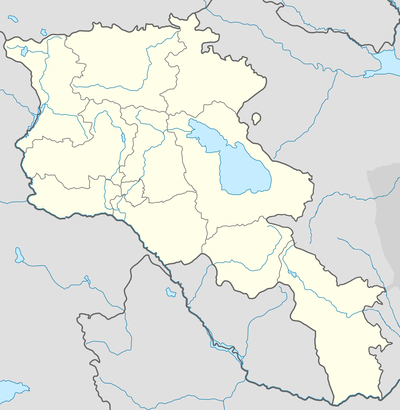 